CARE Checklist of information to include when writing a case report	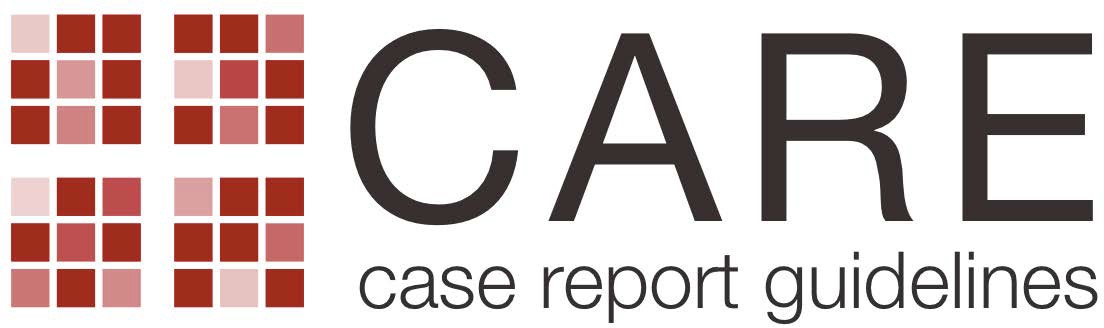 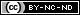 Title	1	The diagnosis or intervention of primary focus followed by the words “case report” 	 Page１.Line1Key Words	2	2 to 5 key words that identify diagnoses or interventions in this case report, including "case report" 	Page2, Line27	Abstract(no references)3a	Introduction: What is unique about this case and what does it add to the scientific literature? 	 Page2, Line2-5	3b	Main symptoms and/or important clinical findings 	 Page2, Line8-13	3c	The main diagnoses, therapeutic interventions, and outcomes 	Page2, Line14-22 	3d	Conclusion—What is the main “take-away” lesson(s) from this case? 	Page2, Line23-26 	Introduction	4	One or two paragraphs summarizing why this case is unique (may include references)..............           Page3, Line25-37	Patient Information	5a	De-identified patient specific information 	......Page4, Line9-17 	5b	Primary concerns and symptoms of the patient 	 Page4, Line4-7	5c	Medical, family, and psycho-social history including relevant genetic information 	   N/A                                     5d	Relevant past interventions with outcomes 	   N/A                                  Clinical FindingsTimelineDiagnostic AssessmentTherapeutic InterventionFollow-up and OutcomesDescribe significant physical examination (PE) and important clinical findings 	 Page3, Line2-7                                        Historical and current information from this episode of care organized as a timeline......................... . . . . .  N/A                                 8a	Diagnostic testing (such as PE, laboratory testing, imaging, surveys). 	Page4, Line18-32                                       8b	Diagnostic challenges (such as access to testing, financial, or cultural) 	　N/A	8c	Diagnosis (including other diagnoses considered) 	 Page5. Line9-31	8d	Prognosis (such as staging in oncology) where applicable 	N/A                                       9a	Types of therapeutic intervention (such as pharmacologic, surgical, preventive, self-care) ............................Page3, Line40-Page4. Line2	9b	Administration of therapeutic intervention (such as dosage, strength, duration) 	Page4, Line4-7 	9c	Changes in therapeutic intervention (with rationale) 	N/A	10a	Clinician and patient-assessed outcomes (if available)	Page4. Line16-17]10b	Important follow-up diagnostic and other test results 	N/A	10c	Intervention adherence and tolerability (How was this assessed?) .........................................................................  	 Page4.Line14-17                                     10d	Adverse and unanticipated events ................................................................................................................................    　　  Page4. Line14-15                                             Discussion	11a	A scientific discussion of the strengths AND limitations associated with this case report....................................          Page8. Line1-13	11b	Discussion of the relevant medical literature with references ....................................................................　　 Page7, line7-141	11c	The scientific rationale for any conclusions (including assessment of possible causes)................................... 　　Page6, Line32-36 	11d	The primary “take-away” lessons of this case report (without references) in a one paragraph conclusion......　　 Page7, Line29-36	Patient Perspective	12	The patient should share their perspective in one to two paragraphs on the treatment(s) they received...... .Page3, Line29-Page4, Line6 	Informed Consent	13	Did the patient give informed consent? Please provide if requested . . . . . . . . . . . . . . . . . . . . . . . . . . . . . . . . . . . .  Yes            No   □